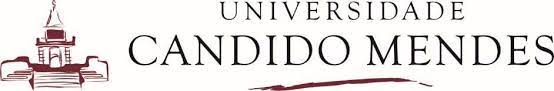 PCL – DIURNO – TIPO 2 - GABARITOINSTRUÇÕES:Transcreva as respostas às questões de múltipla escolha no cartão resposta, localizado ao final da prova, à caneta.Nas questões discursivas, faça uma letra LEGÍVEL.Preencha o cabeçalho a seguir, escreva seu nome todo.NOME:MATRÍCULA:SALA DE REALIZAÇÃO DA PROVA DO PCL: 1. Tanto na Literatura nacional quanto na Literatura universal, é comum a presença de heróis homens como protagonistas. Novos ou velhos, nativos ou estrangeiros, vivos ou até mesmo mortos, são imortalizados nas páginas de grandes clássicos, como Dom Quixote de la Mancha, Dom *-, Memórias Póstumas de Brás Cubas, O Guarani, entre muitos outros. Ter em uma obra contemporânea, que já é considerada um clássico, heroínas mulheres que narram, até quando emudecidas, a história de seu povo, é um dos traços de encantamento da obra Torto Arado.Sobre os/as narradores/narradoras da obra em questão, pode-se afirmar que:a) A obra é narrada por Bibiana, Belonísia e Santa Rita Pescadeira, respectivamente.b) A obra é narrada por Zeca Chapéu Grande, curandeiro que recebe a encantada, nas noites de Jarê.c) A obra é narrada por Salustiana (Salu), mãe das protagonistas e por Donana, avó das protagonistas, respectivamente.d) A obra é narrada por Santa Rita Pescadeira, que na verdade é Donana reencarnada.e) A obra apresenta apenas um narrador onisciente, desconhecido.Gabarito: a obra apresenta três narradoras, a primeira parte é narrada pela personagem Bibiana, a segunda parte por Belonísia e a terceira parte por Santa Rita Pescadeira.2. A formação do Brasil por meio da temática da terra e a história das mãos que araram essa terra, que a rasgaram com seus caminhos tortuosos, são abordadas pelo romance Torto Arado, que traz à luz outras questões, como a ancestralidade, a violência doméstica e a resistência feminina. Esses temas ficam mais evidentes em passagens como:a) “Os homens investidos de poderes, muitas vezes acompanhados de outros homens em bandos armados, surgiam da noite para o dia com um documento de que ninguém sabia a origem. Diziam que havia comprado pedaços do Canxangá.”b) “A família Peixoto queria apenas os frutos de Água Negra, não viviam a terra, vinham da capital apenas para se apresentar como donos, para que não os esquecêssemos, mas, tão logo cumpriam sua missão, regressavam.c) “Com a seca, veio o medo de que nos mandassem embora por falta de trabalho. Depois veio o medo mais imediato da fome.”d) “Pensei nas palavras de Severo sobre a situação de nossas famílias na fazenda. Que a vida toda estariam submissos, sujeitos às humilhações, como a pilhagem do nosso alimento.”e) “Dali a pouco esse cavalo iria me bater igual ao marido de Maria Cabocla. Mas eu já me sentia diferente, não tinha medo de homem, era neta de Donana e filha de Salu, que fizeram homens dobrar a língua para se dirigirem a elas.”Gabarito: o trecho em destaque refere-se ao pensamento de Belonísia, frente à agressividade do marido. De acordo com o contexto da obra, Belonísia era uma mulher forte, assim como sua mãe e avó. Há, no referido trecho, aspectos da ancestralidade, violência doméstica e resistência feminina.3. O Jarê, religião de matriz africana, típica da Chapada Diamantina, é o fio condutor da narrativa Torto arado. Toda a trajetória das personagens perpassa pela religiosidade. A última parte da história é regida por uma “entidade”, que a princípio parece não ter grande importância, pois, como ela mesma diz, foi esquecida, revelando-se no desfecho da narrativa como a força motriz da espiritualidade que permeia o universo feminino. É ela quem apara todas as arestas, junta os fios e desvela para o leitor os mistérios existentes nos atos das demais personagens. De que personagem se trata?a) Zeca Chapéu Grandeb) Donanac) Tupinambád) Velho Nagôe) Santa Rita PescadeiraGabarito: Santa Rita Pescadeira é a narradora da última parte do livro e entidade presente nos rituais do Jarê.4. Leia o trecho abaixo e depois faça o que se pede:“Mas as batatas do nosso quintal não são deles” [...] “Levam batatas, levam feijão e abóbora. Até a folhas pra chá levam” (VIEIRA JUNIOR, Itamar. Torto arado. São. Paulo: Todavia, 2019).Considerando o trecho acima e o contexto da obra é VIÁVEL afirmar que:a) Existia uma relação de exploração em que, até mesmo os alimentos cultivados pelos trabalhadores para o seu sustento eram tomados pelos patrões.b) Os produtos da roça dos trabalhadores eram doados aos donos da terra em um gesto de agradecimento pelo trabalho e moradia concedidos.c) Existia uma relação comercial, em que os trabalhadores plantavam, colhiam e vendiam os seus produtos para os donos da terra.d) Existia uma relação justa de trabalho no campo, sem abusos e exploração.e) Os trabalhadores enfrentavam os patrões para não entregar parte da produção.Gabarito: considerando o fragmento e o contexto da obra é viável afirmar que a relação de trabalho era marcada por abusos e exploração, sendo a exigência de parte dos produtos plantados na roça um exemplo disso.5. Leia com atenção o fragmento abaixo e depois faça o que se pede:“Poder estar ao lado de meu pai era melhor do que estar na companhia de dona Lourdes, com seu perfume enjoativo e suas histórias mentirosas sobre a terra. Ela não sabia porque  estávamos ali, nem de onde vieram os nossos pais, nem o que fazíamos, se em suas frases e textos só havia histórias de soldado, professor, médico e juiz.” (VIEIRA JUNIOR, Itamar. Torto arado. São. Paulo: Todavia, 2019).O fragmento em destaque possui um teor crítico. Considerando o contexto da obra, é VIÁVEL afirmar:a) O fragmento revela uma crítica à educação distanciada da realidade das pessoas que trabalhavam na fazenda Água Negra.b) Duvidava-se da necessidade de uma escola em Água Negra.c) O fragmento aponta uma crítica ao desinteresse de Belonísia com os estudos.d) No fragmento, observa-se uma crítica à agricultura familiar.e) O fragmento aponta uma crítica à obrigatoriedade de Belonísia acompanhar o pai no trabalho da roça.Gabarito: o trecho em destaque critica a educação que não concebe a realidade social daqueles que estão envolvidos no processo. Ao ensinar, Dona Lourdes, não demonstra conhecimento e nem valida toda a história do povo de Água Negra.  6. O tema da mudez, presente no enredo, pode ser relacionado ao silêncio a que homens e mulheres afrodescendentes sofreram ao longo da história brasileira, junto às injustiças e à falta de direitos. As personagens de Torto Arado foram, por muito tempo, subalternizadas e silenciadas. Os trabalhadores de Água Negra tiveram seus direitos negados e sua história silenciada, mas a luta cotidiana travada de sol a sol é o símbolo de sua resistência. Com base no enredo da obra, EXPLIQUE que direitos foram negados aos trabalhadores de Água Negra e de que forma(s) houve resistência.Gabarito: espera-se que o aluno faça menção à falta de salário, à proibição de construção de moradia digna, à proibição ao enterro de entes queridos nas terras da fazenda, ao recolhimento de parte dos alimentos plantados pelos trabalhadores para a sua própria subsistência ou outros aspectos do enredo. Em relação à resistência, há várias possibilidades de resposta, o aluno pode relatar a própria luta por sobrevivência por parte dos trabalhadores, a realização de sua própria cultura e religiosidade, bem como as reuniões de conscientização e os discursos realizados por Severo e por Bibiana, ou ainda a conquista da implantação de uma escola em Água Negra, solicitada por Zeca Chapéu Grande.7. “Era a primeira vez que o via completamente embriagado [...] Tentava entender o que ele dizia, e sem chance de me proteger, o prato veio em minha direção. Olhei para o chão e vi a comida espalhada. Aquele chão onde havia curvado meu corpo para varrer e assear com zelo.” (VIEIRA JUNIOR, Itamar. Torto arado. São. Paulo: Todavia, 2019).Tendo como referência o fragmento acima e o contexto da obra Torto Arado, DISCORRA sobre a condição da mulher no mundo rural e APONTE os elementos culturais que estão presentes nas relações entre homens e mulheres nesse contexto.Gabarito: espera-se que o aluno traga elementos da obra que demonstre como as mulheres eram tratadas como objeto nesse contexto. Muitas entregues ao casamento e à maternidade precocemente, sem perspectiva de outras possibilidades. Bem como a violência física e psicológica presente em algumas situações.